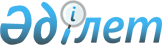 Об установлении размера платы за пользование жильем из государственного коммунального жилищного фонда города Аксу
					
			Утративший силу
			
			
		
					Постановление акимата города Аксу Павлодарской области от 15 июля 2010 года N 458/4. Зарегистрировано Департаментом юстиции Павлодарской области 17 августа 2010 года N 12-2-152. Утратило силу постановлением акимата города Аксу Павлодарской области от 21 августа 2013 года N 551/4      Сноска. Утратило силу постановлением акимата города Аксу Павлодарской области от 21.08.2013 N 551/4.

      В соответствии со статьей 31 Закона Республики Казахстан от 23 января 2001 года "О местном государственном управлении и самоуправлении в Республике Казахстан", статьей 97 Закона Республики Казахстан от 16 апреля 1997 года "О жилищных отношениях", Указом Президента Республики Казахстан от 20 августа 2007 года N 383 "О государственной программе жилищного строительства в Республике Казахстан на 2008 - 2010 годы", на основании методики расчета арендной платы, взимаемой в государственных арендных домах, утвержденной приказом Министра индустрии и торговли Республики Казахстан от 30 сентября 2008 года N 395, акимат города ПОСТАНОВЛЯЕТ:



      1. Установить размер ежемесячной платы за пользование жильем из государственного коммунального жилищного фонда города Аксу за один квадратный метр жилой площади согласно приложению.



      2. Настоящее постановление акимата города вводится в действие по истечении десяти календарных дней после дня его первого официального опубликования.



      3. Контроль за исполнением настоящего постановления акимата города возложить на заместителя акима города Агжанова Б.Ш.      Аким города Аксу                           О. Каиргельдинов

Приложение           

к постановлению акимата города Аксу

от 15 июля 2010 года N 458/4     Размер ежемесячной платы за пользование жильем из

государственного коммунального жилищного фонда

города Аксу за один квадратный метр жилой площади РАСЧЕТ ежемесячной арендной платы, взимаемой

в государственных арендных домах,

не являющихся объектами кондоминиума      А=Ц/Т/12+Р      А арендная плата, взимаемая в государственных арендных домах, тенге за один квадратный метр в месяц      Ц стоимость строительства (приобретения) одного квадратного метра общей площади жилища, тенге      Т расчетный срок службы зданий, лет      Р сумма платежей, необходимая на эксплуатацию, текущий и капитальный ремонт жилого дома, а также содержание земельного участка, тенге за один квадратный метр в месяц      Р=ГЗ/12/Sп      ГЗ годовая смета затрат жилищно–эксплуатационной службы, тенге в год      Sп сумма общих площадей жилищ в жилом здании, квадратных метров Государственный арендный дом (построен в 2006 году)      Ленина, 43            Р=454296/12/4797,2=7,89      Камзина, 30           Р=366569/12/4437,9=6,88
					© 2012. РГП на ПХВ «Институт законодательства и правовой информации Республики Казахстан» Министерства юстиции Республики Казахстан
				Nп/пАдресСтоимость приобретения общей площади жилищаОбщая площадь жилищаСтоимость строительства (приобретения) одного квадратного метра общей площади жилища, тенге (Ц)Расчетный срок службы зданий, лет (Т)Сумма платежей, необходимая на эксплуатацию, текущий и капитальный ремонт жилого дома, а также содержание земельного участка, тенге за один квадратный метр (Р)Арендная плата, взимаемая в государственных арендных домах, тенге за один квадратный метр в месяц (А)1Ленина 431078484004797,222481,531407,8921,272Камзина 301574744854437,935484,011406,8828,00